iGCSE GeographyCourse NotesTourismTopic Content SummaryWhat is tourism?Tourism is … TaskIdentify the types of holidays shown below and think of an example location for each type of holiday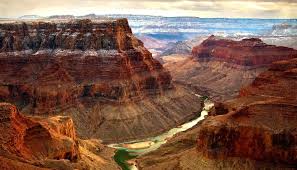 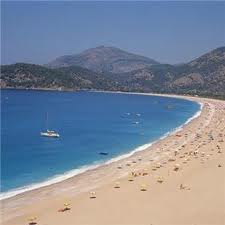 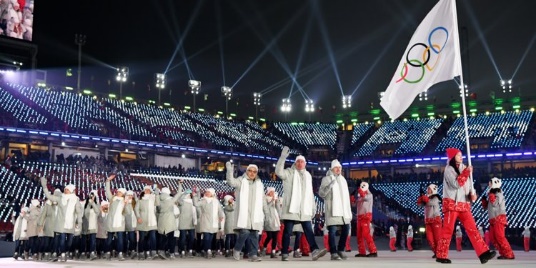 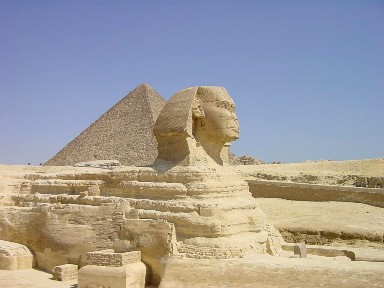 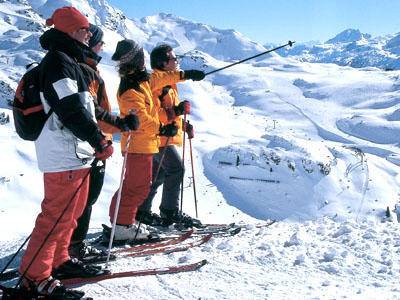 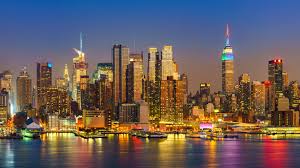 Changing Global TourismWhy has the number of global tourism risen so much?Can you think of any other reasons why people are taking more holidays?Exam QuestionsApplying your new knowledgeImpacts of Tourism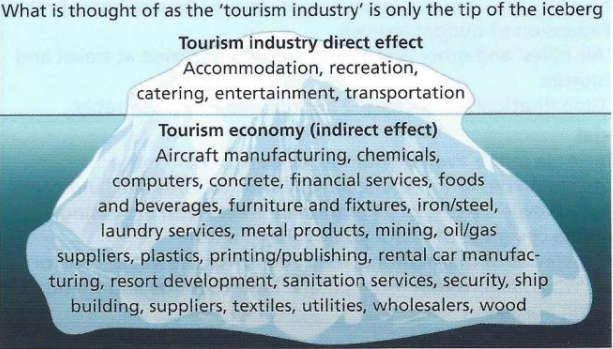 Managing TourismRead through the Managing Tourism handout and write down the various techniques used in the three tourist locations and briefly explain what potential impact is being reduced:Tourism Case StudyUse an atlas to locate Jamaica. Describe the location of Jamaica below:Task 1Annotate locations that attract people to Jamaica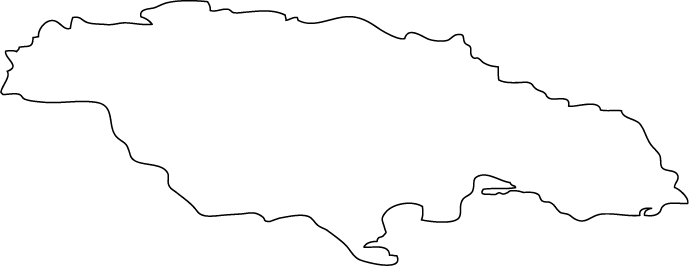 How does Jamaica’s climate influence tourism?Task 2Impacts of Tourism - Benefits to JamaicaImpacts of Tourism - Drawbacks to JamaicaTask 4How is tourism being managed and how will it create a sustainable industry?HappyUnsureIt’s a ProblemDescribe the growth of international tourismExplain the growth of international tourismIdentify different types of tourismIdentify primary and secondary tourist attractionsDescribe and explain the advantages tourism brings to an area / countryDescribe and explain the advantages tourism brings to an area / countryIdentify management techniques within the tourism industryCase StudyDescribe the attractions, the benefits and disadvantages tourists bring to the area and how tourism is managedJamaicaImageReasonExplanation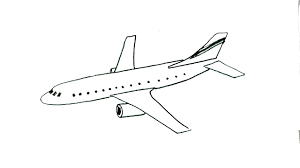 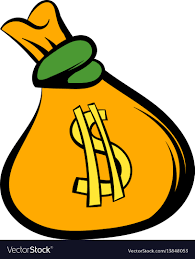 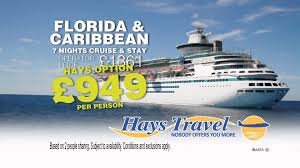 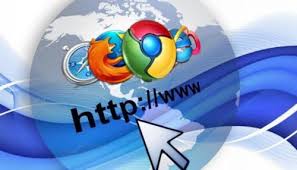 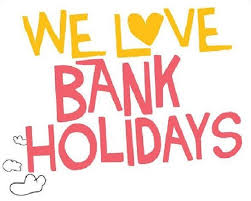 Positive impactsNegative impactsSocialEconomicEnvironmentalManagement TechniqueImpact being reducedBasic pointCase study detailDevelopment or linkBasic pointCase study detailDevelopment or linkTechniqueSustainable benefits